新闻稿即时发布							MIC1903			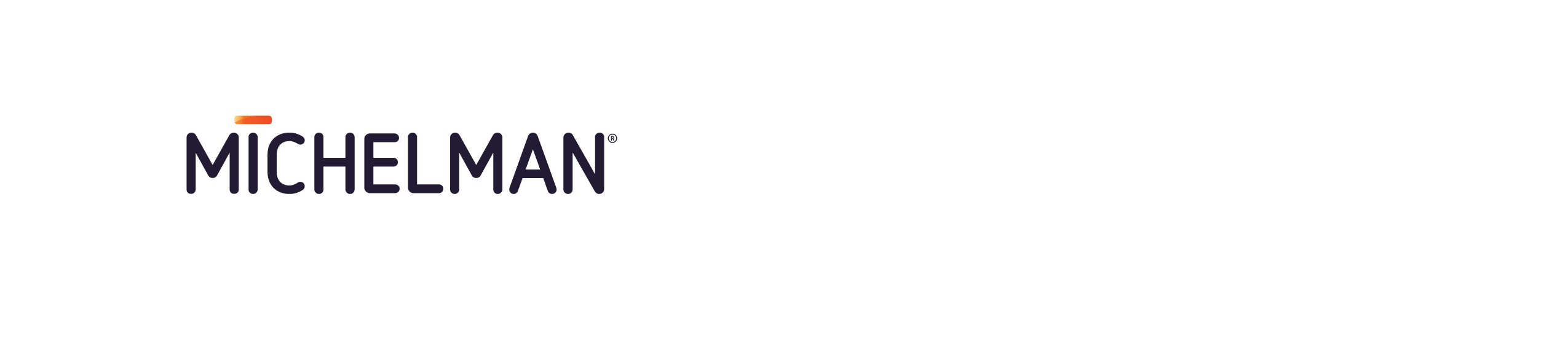 联系信息：	客户：						代理商：	Doreen Stanley	                              		Jeffry Caudill	内容营销经理					董事长	麦可门						Gingerquill, Inc.	(513) 794-4285					(513) 448-1140	doreenstanley@Michelman.com			jcaudill@Gingerquill.com“麦可门（中国）可持续发展中心”开幕典礼盛大举行麦可门于 2019 年 1 月 17 日在位于上海浦东新区的全新办公地址庆祝麦可门（中国）可持续发展中心 (MSC) 的盛大开幕。在中国落成的这一中心是麦可门亚太地区积极发展计划的一部分，也是继 2018 年 1 月麦可门在孟买成立创新涂料中心 (MICC) 之后的又一举措。麦可门全球涂料事业部副总裁兼麦可门中国区总经理 Ginger Merritt 女士表示：“麦可门是为行业提供环保先进材料的全球开发者，我们倡导维护自然环境和经营环境的稳定持续。事实上，我们的目标是“开创可持续发展的未来”，它体现了中国“十三五”规划 (FYP) 的支柱之一——绿色发展。我们秉承坚定的价值观和环保创新理念，帮助这一地区的企业建立并实现其产品性能目标。随着麦可门（中国）可持续发展中心（MSC）的落成，我们正进一步履行自己的承诺，利用我们的水性可持续专业材料，助力“十三五”规划扩大并提升绿色制造。”Merritt 女士补充道，“MSC 将培育可持续解决方案与促进可持续性协作。它将整合专属空间、专家与技术等资源，促进合作伙伴、客户、服务供应商，以及不同行业价值链供应商之间的协作创新。该全新设施将配备技术与市场营销办公室，以及装备完善的研发中心，从事绿色可持续解决方案的开发工作。” 在开幕典礼上，麦可门总裁兼首席执行官 Steve Shifman 先生以及前上海美国商会会长 Kenneth Jarrett 出席并发表演讲。“公司在该区域取得成功，要归功于我们优秀的员工，以及我们的合作伙伴和客户。”Shifman 先生表示，“优秀员工加之杰出合作伙伴，铸就巨大成功。”麦可门为涂料、印刷和包装以及工业制造行业生产涂料、表面改性剂、助剂和聚合物。MSC 将助力麦可门的产品和服务更加适应中国市场。Jarrett 先生补充道：“我认为中国将欢迎麦可门在这一地区的扩张，以及在全亚洲为中国和其他成长型市场服务的决心。”关于麦可门麦可门以坚定的价值观为不竭动力，坚持创新理念，是专业可持续性新材料的全球开发商和生产商，其产品应用于工业和农业涂料、数字印刷、消费品包装以及汽车与航空航天高级复合材料。麦可门在北美洲、欧洲以及亚洲设有生产基地，在全球几大主要市场设有产品研发和技术服务中心，并在全球范围内拥有经过严格培训的业务开发人员。帮助食物生长并保存其新鲜度；使交通工具变轻而提高燃料效率；使我们的家园免受风吹雨淋，麦可门致力于环保材料解决方案，用以保护并改善我们的世界。###客户联系信息： 全球：
Doreen Stanley 女士内容营销经理    	doreenstanley@michelman.com+1 513 794 4285亚洲：Erica Liao 女士营销传播经理ericaliao@michelman.com+86 21 2098 6880 x8002代理商联系信息：Jeffry Caudill 先生Gingerquill, Inc.董事长jcaudill@gingerquill.com+1 513 448 1140麦可门全球总部9080 Shell RoadCincinnati, OH  45236+1 800 333 1723（美国与加拿大）+1 513 793 7766（全球）+1 513 793 2504（传真）michelman.com michelman.com.cn